Courons vers de nouvelles sensations 2012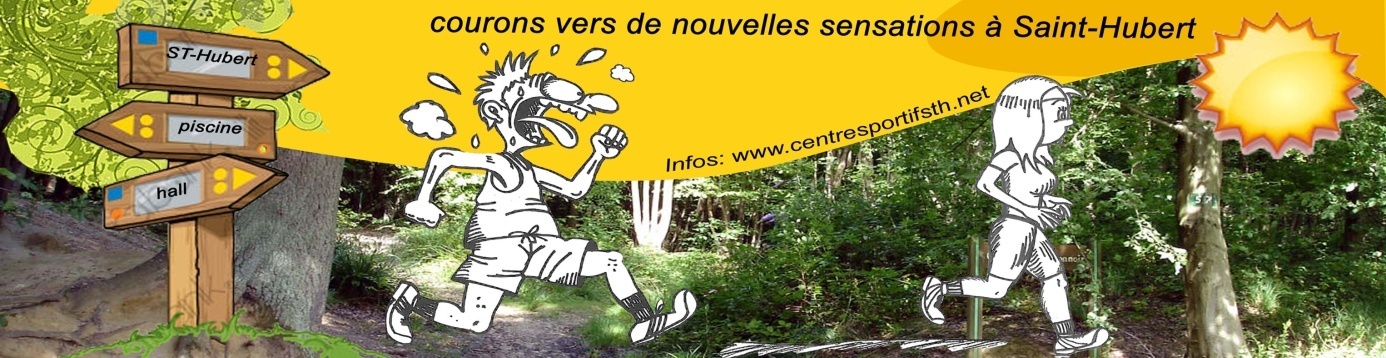 La philosophie ? Retrouver la forme et l’envie de bouger en courantPour qui ? Sport pour tous par excellence, notre formule s’adresse :au débutant à qui on propose une méthode pour savoir courir 30 minutes en continu à la fin du cyclecoureur moyen ou confirmé qui cherche la motivation et les conseils pour progresser dans une ambiance et un encadrement propice (10km)Quand ? Tous les lundis à 17h 15 et jeudi à 19h entre la période du 16 avril et le 28 juinRDV ? Parking piscine communale de Saint HubertCotisation ? 20 euros le cycle 1x semaine et 30 euros pour 2x semaineEncadrement ? Par l’équipe de l’ASBL « sports et culture »                            Charlier Benoit : 0498/24.97.80                            Jambe Nicolas : 0498/84.28.77Collaboration : 1 course commune avec le groupe « je cours pour ma commune de neufchateau » 